                  «Школа - це насамперед книжка»                                                                                            В.СухомлинськийСкарбниця досвідуАнкета       перегляд    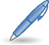  Мотиваційного есе    перегляд   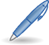  Паспорт бібліотеки     перегляд Знайомство з бібліотекою       Опис досвіду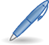 «Бібліотека- територія читання»     (презентація досвіду роботи)Бібліотечні уроки:   Екскурсія до бібліотеки  перегляд                         Бібліотечні уроки в початковій школі      перегляд         Вікторини:«Країна, якої немає на карті»        перегляд                       «Чи знаєш ти свій рідний край перегляд                                       «У світі казки чарівної» перегляд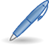 Сценарії   :  «Сухомлинський В.О. – славетний педагог,   гуманіст»                                                                                                                                                                                                           перегляд     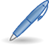 Презентації:   «Знайомство  з бібліотеками» перегляд                             «Калейдоскоп книголюба»  перегляд                                                                                                      « Книга змінює світ»    перегляд                        «Літературна та народна казка» перегляд «Національно – патріотичне виховання дітей крізь призму реалізації Заходів Концепції національно- патріотичного виховання «  (виступ на МО бібліотекарів)                                                                                                 перегляд                   «Як берегти книгу перегляд                       «Як книжка прийшла до людини»       перегляд 